*P/2024326*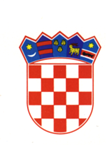 REPUBLIKA HRVATSKAMINISTARSTVO REGIONALNOGA RAZVOJAI FONDOVA EUROPSKE UNIJEPROGRAM PODRŠKE REGIONALNOM RAZVOJU KLASA: 402-07/20-01/1219URBROJ: 538-08-1/263-20-11. UVODMinistarstvo regionalnoga razvoja i fondova Europske unije (u nastavku teksta: Ministarstvo) u okviru svoje nadležnosti provodi nacionalne mjere za ostvarenje ravnomjernog razvoja svih krajeva Republike Hrvatske u skladu s načelima održivog razvoja i socijalne uključenosti. 2. CILJ PROGRAMAProgram podrške regionalnom razvoju predstavlja podršku gospodarskoj i socijalnoj revitalizaciji područja koja se u skladu s Odlukom o razvrstavanju jedinica lokalne i područne (regionalne) samouprave prema stupnju razvijenosti (Narodne novine, broj 132/17), nalaze u zadnjoj četvrtini iznadprosječno razvijenih jedinica lokalne samouprave (V. skupina). Cilj je jačanje konkurentnosti i ostvarenje vlastitih razvojnih potencijala te brži gospodarski oporavak ovih područja, što je preduvjet za sprečavanje iseljavanja stanovništva, smanjenje negativnog demografskog trenda i održivi razvoj.Ovim programom Ministarstvo nastavlja pomagati održivosti razvoja lokalne zajednice u smislu poboljšanja dostupnosti lokalne infrastrukture, prvenstveno izgradnje, obnove i rekonstrukcije objekata društvene, javne, socijalne, komunalne, gospodarske i okolišne infrastrukture na lokalnoj razini. 3. FINANCIRANJE Sredstva za provedbu Programa biti će osigurana Državnom proračunu Republike Hrvatske za 2021. godinu i projekcijama za 2022. i 2023. godinu u razdjelu 061, glava 05 Ministarstva regionalnoga razvoja i fondova Europske unije, program 2901 – Regionalna konkurentnost i urbani razvoj na aktivnost K570341 – Regionalni razvojni projekti u iznosu od 15.000.000,00 kuna (slovima: petnaestmilijunakunainulalipa).4. METODOLOGIJA Program se provodi po metodologiji ESI fondova, čime izravno doprinosi jačanju i daljnjem razvoju administrativnih kapaciteta samih korisnika, s ciljem učinkovitijeg povlačenja sredstava ESI fondova, a Ministarstvo potiče transparentnost kroz podijeljene aktivnosti pripreme, odlučivanja i provedbe Programa.   Nositelj Programa je Uprava za potpomognuta područja (u nastavku teksta: Uprava). Uprava je odgovorna za programske aktivnosti i za provedbu Programa. Uvjeti i kriteriji određuju se u Pozivu za iskaz interesa za financiranje projekata prema Programu podrške regionalnom razvoju (u nastavku teksta: Poziv), a način vrednovanja projektnih prijedloga sastavni je dio Smjernica za podnositelje zahtjeva (u nastavku teksta: Smjernice).Vrednovanje projektnih prijedloga i donošenje prijedloga za odabir projekata u nadležnosti je Povjerenstva za odabir projekata (u nastavku teksta: Povjerenstvo). Povjerenstvo je neovisno i imenuje ga ministrica regionalnoga razvoja i fondova Europske unije (u nastavku teksta: Ministrica). Prema prijedlogu Povjerenstva Ministrica donosi Odluku o odabiru projekata. 5. KORISNICIKorisnici ovoga Programa u širem smislu su svi stanovnici lokalne zajednice na prihvatljivim područjima koji imaju korist od provedbenih aktivnosti Programa.U užem smislu, krajnji korisnici su jedinice lokalne i područne (regionalne) samouprave te njihove ciljane skupine koje nakon provedbe projekta preuzimaju inicijativu daljnjeg širenja aktivnosti i prepoznatih prioriteta za potrebe lokalnog stanovništva i na korist široj lokalnoj zajednici.Korisnici Programa su dužni prilikom pripreme i provedbe projekata voditi računa o primjeni horizontalnih načela u provedbi projekata, odnosno promicanju jednakih mogućnosti i socijalne uključenosti (promicanja ravnopravnosti spolova te zabrana diskriminacije po bilo kojoj osnovi) i promicanju održivog razvoja (očuvanje, zaštita i unaprjeđenje zaštite okoliša, promicanje korištenja obnovljivih izvora energije i unaprjeđenja energetske učinkovitosti.6. PODNOŠENJE ZAHTJEVA Podnositelj zahtjeva podnosi zahtjev za dodjelu sredstava u skladu s Pozivom.Poziv se objavljuje na službenoj mrežnoj stranici Ministarstva www.razvoj.gov.hr.Podnositelji podnose zahtjev za financiranje najranije od 15. prosinca 2020. godine do najkasnije 15. siječnja 2021. godine. Valjanim zahtjevima smatrat će se zahtjevi dostavljani u pisarnicu Ministarstva do 16:00 sati 15. siječnja 2021. godine, odnosno preporučene pošiljke s poštanskim štambiljem zaključno s navedenim datumom.6.1. Prihvatljivi podnositelji zahtjeva Prihvatljivi podnositelji zahtjeva su: jedinice lokalne samouprave razvrstane u V. skupinu, osim JLS-a sa otoka i JLS-a sa statusom brdsko-planinskih područjajedinice područne (regionalne) samouprave ukoliko su područja provedbe projekta područja V. skupine JLS-a, osim područja JLS-a sa otoka i JLS-a sa statusom brdsko-planinskih područja6.2. Prihvatljive građevinePrihvatljive su građevine javne namjene u vlasništvu prihvatljivih podnositelja ili u vlasništvu pravnih subjekata čiji su osnivači prihvatljivi podnositelji i u njihovom su većinskom vlasništvu ili suvlasništvu ili su javno dobro za opću uporabu, a na raspolaganju su široj lokalnoj zajednici i čija će provedba pridonijeti povećanju standarda komunalnih i socijalnih usluga u lokalnoj zajednici. Prihvatljive su građevine iz područja ulaganja u društvenu, javnu, komunalnu, socijalnu, okolišnu  i gospodarsku infrastrukturu.6.3. Prihvatljive aktivnostiPrihvatljive aktivnosti su sve aktivnosti vezane uz izgradnju, nadogradnju, rekonstrukciju,obnovu ili adaptaciju prihvatljivih građevina. 6.4. Iznos financiranja MinistarstvaVrijednost financiranja Ministarstva može iznositi najviše do 600.000,00 kuna (slovima: šestotisućakunainulalipa) s PDV-om. Neće se financirati projekt čija je vrijednost manja od 100.000,00 kuna (slovima: stotisućakunainulalipa) s PDV-om.6.5. Broj prijavljenih zahtjeva po podnositeljuJedan podnositelj zahtjeva može podnijeti jedan zahtjev za financiranje.6.6. Provedbeno razdobljeZa prihvatljive aktivnosti na Projektu, prihvatljivost troškova koje financira Ministarstvo započinje najranije s 1. siječnjem 2021. godine, a traje najkasnije do 31. prosinca 2022. godine.	7. POSTUPCI DO DODJELE SREDSTAVA7.1. Zaprimanje, otvaranje zahtjeva, administrativna provjera i provjera prihvatljivostiU postupku otvaranja zahtjeva i administrativne provjere utvrđuje se udovoljavaju li pristigli zahtjevi postavljenim uvjetima prihvatljivosti. Povjerenstvo, nakon provedbe ovog postupka, sastavlja Izvješće o procjeni - Otvaranje i administrativna provjera. Pregled svih zaprimljenih zahtjeva te obavijest o statusu zahtjeva nakon završetka administrativne provjere, Ministarstvo će objaviti na službenoj mrežnoj stranici www.razvoj.gov.hr. Zahtjev koji udovoljava svim uvjetima prihvatljivosti dobiva naziv „Projektni prijedlog“ i upućuje se u postupak vrednovanja u skladu s propisanim procedurama. 7.2. Vrednovanje projektnih prijedloga Vrednovanje projektnih prijedloga u nadležnosti je Povjerenstva. U rad Povjerenstva mogu se, po potrebi, uključiti stručne osobe za koje predsjednik Povjerenstva utvrdi da je njihovo sudjelovanje neophodno pri obavljanju određenih zadaća Povjerenstva, ali bez prava odlučivanja.Povjerenstvo u postupku vrednovanja dodjeljuje bodove svakom projektnom prijedlogu u skladu s propisanim procedurama (najviše 80 bodova) te dodatne bodove u rasponu od 1 do 21 boda, u skladu s ocjenom u kolikoj mjeri projektni prijedlog slijedi prioritete županijskih akata strateškog planiranja na određenom području te smatra li se važnim doprinosom razvoju i održivosti lokalne zajednice.Nakon provedenog postupka vrednovanja Povjerenstvo sastavlja Izvješće o procjeni - Prijedlog za odabir, u kojemu predlaže Listu prijedloga za odabir.7.3. Odabir projekata Listu prijedloga za odabir čine najbolje bodovani projektni prijedlozi. Broj projektnih prijedloga i iznos financiranja utvrđuju se ovisno o raspoloživim sredstvima Programa.Dodijeljena sredstva mogu biti jednaka ili manja od traženih.Ministrica donosi Odluku o odabiru projekata i potvrđuje iznos financiranja za svaki odabrani projekt.8. UGOVARANJE, OBVEZE KORISNIKA I ZAŠTITNI MEHANIZMINakon što je donesena Odluka o odabiru, projektni prijedlog dobiva naziv „Projekt“, a podnositelj zahtjeva „Korisnik“.Projekt čini jedna ili više prihvatljivih aktivnosti koje zajednički provode Ministarstvo i Korisnik na prihvatljivoj građevini u provedbenom razdoblju.Lista odabranih projekata objavljuje se na službenoj mrežnoj stranici Ministarstva www.razvoj.gov.hr.Svi prihvatljivi projektni prijedlozi koji su zadovoljili bodovni prag u postupku bodovanja (najmanje 40 bodova), a neće biti odabrani u prvom krugu odabira, činit će Rezervnu listu projekata.	Ukoliko se neki od odabranih Projekata neće moći provesti ili se na pojedinim Projektima postignu uštede te ukoliko Ministarstvo osigura dodatna sredstava za Program, Ministrica može, na prijedlog Povjerenstva, sukcesivno donositi odluku o odabiru projekata s Rezervne liste projekata.								            	           												                 U sukcesivnom odabiru primjenjivat će se i dodatni kriterij gotovosti projekta, odnosno odabrat će se projekti koje su podnositelji već započeli vlastitim sredstvima i nalaze se u fazi provedbe koja jamči završetak radova i stavljanje objekta u funkciju do roka za provedbu Programa.Nakon donošenja Odluke o odabiru projekata Ministarstvo s Korisnikom sklapa Ugovor o financiranju (u nastavku teksta: Ugovor).Odobreni iznos financiranja predstavlja najviši iznos kojim Ministarstvo može financirati Projekt.9. PROVEDBA PROGRAMA 9.1. Prihvatljivi troškoviPrihvatljivi su troškovi nastali na projektu u provedbenom razdoblju, a odnose se na: trošak pripreme projektno-tehničke dokumentacije (ukoliko isto nije jedini trošak projekta), trošak izvođenja radova (ukupni izravni troškovi koji nastaju na provedbi projekta), trošak usluga nadzora gradnje, i trošak PDV-a (ukoliko je primjenjivo).9.2. NabavaKorisnik je obvezan provesti postupak nabave u skladu s važećim zakonskim propisima iz područja javne nabave u trenutku pokretanja postupka nabave.Nakon provedenog postupka nabave Korisnik dostavlja Ministarstvu potpisanu i pečatom ovjerenu Izjavu da su svi postupci nabave za Projekt provedeni sukladno važećim zakonskim propisima iz područja javne nabave.Ukoliko nadležna tijela utvrde nepravilnost u postupku nabave, Ministarstvo će od Korisnika zatražiti povrat dobivenih sredstava, a ukoliko Korisnik ne udovolji tom zahtjevu, Ministarstvo će aktivirati bjanko zadužnicu.9.3. Nadzor i kontrolaMinistarstvo vrši nadzor nad provedbom Projekta, a Korisnik je obvezan provoditi detaljni nadzor te osigurati stručni nadzor nad provedbom projekta.Korisnik je dužan omogućiti predstavnicima Ministarstva uvid u svu dokumentaciju vezanu uz provođenje Projekta kao i periodičnu kontrolu Projekta na terenu. Odgovornost za provedbu Projekta u cijelosti snosi Korisnik.9.4. PlaćanjeMinistarstvo obavlja plaćanje svih prihvatljivih troškova prema dostavljenom Zahtjevu za plaćanje/nadoknadu sredstava za stvarno izvedene radove/izvršene usluge na Projektu, izravno na račun Korisnika. 9.5. Završno izvješćePo završetku projekta Korisnik je obvezan dostaviti Završno izvješće o provedbi projekta i opravdati prihvatljive troškove, u skladu sa Smjernicama. 10. PROMIDŽBA, EDUKACIJA, KOMUNIKACIJA I VIDLJIVOSTPosebnu pozornost u provedbi Programa potrebno je posvetiti promociji aktivnosti te poticanju lokalne zajednice na promicanje vrijednosti Programa i aktivnosti koje se kroz njega provode. Uprava za potpomognuta područja ima obvezu kontinuirano educirati podnositelje zahtjeva/Korisnike te izvještavati sve dionike o procesu provedbe Programa te predlagati aktivnosti uz praćenje Programa. Ministarstvo će sve važne informacije uz provedbu Programa objavljivati putem službene mrežne stranice Ministarstva  www.razvoj.gov.hr.Komunikacija s Korisnicima odvijat će se redovnom i elektroničkom poštom te putem službene mrežne stranice Ministarstva. Korisnici su dužni pravovremeno se informirati o svim fazama provedbe Projekta te Ministarstvo ne snosi odgovornost za propuštene informacije.Za dodijeljeno financiranje Korisnik je dužan osigurati javno informiranje o dodijeljenim sredstvima za provedbu Projekta i na taj način stvoriti njegovu prepoznatljivost u lokalnoj zajednici (primjerenom oznakom na financiranoj građevini, u izviješćima ili objavama koje proizlaze iz Projekta ili tijekom javnih događanja vezanih uz Projekt i slično).11. DONOŠENJE PROGRAMAMinistrica donosi Odluku o prihvaćanju Programa.	    